      03 апрель  2015 й.                     № 41                            03 апреля  2015 г.                                  Об изменении  почтового адреса     В соответствии с постановлением Правительства РФ от 19 ноября 2014 г. №1221 «Об утверждении Правил присвоения, изменения и аннулирования адресов» на основании входящего заявления гражданина  Хабибуллина Флариса Назиповича, в целях обеспечения учета и оформления земельных участков, постановляю:     1.Земельному участку с кадастровым номером  02:53:031801:0032 общей площадью 2957 кв.м  присвоить почтовый адрес: 452638: Республика Башкортостан, Шаранский район, д.Тимирово ул.Центральная,д.2.    2.Контроль за исполнением настоящего постановления возложить на управляющего делами администрации сельского поселения Мичуринский сельсовет муниципального района Шаранский район.Глава сельского поселения                                                   В.Н.Корочкин          ҠАРАР                                                                       ПОСТАНОВЛЕНИЕ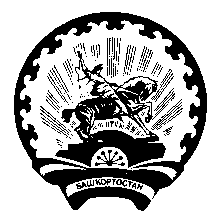 